Зарегистрировано в Минюсте России 14 марта 2013 г. N 27681МИНИСТЕРСТВО ЗДРАВООХРАНЕНИЯ РОССИЙСКОЙ ФЕДЕРАЦИИПРИКАЗот 20 декабря 2012 г. N 1098нОБ УТВЕРЖДЕНИИ СТАНДАРТАСПЕЦИАЛИЗИРОВАННОЙ МЕДИЦИНСКОЙ ПОМОЩИ ДЕТЯМ ПРИ ГРИППЕТЯЖЕЛОЙ СТЕПЕНИ ТЯЖЕСТИВ соответствии со статьей 37 Федерального закона от 21 ноября 2011 г. N 323-ФЗ "Об основах охраны здоровья граждан в Российской Федерации" (Собрание законодательства Российской Федерации, 2011, N 48, ст. 6724; 2012, N 26, ст. 3442, 3446) приказываю:Утвердить стандарт специализированной медицинской помощи детям при гриппе тяжелой степени тяжести согласно приложению.МинистрВ.И.СКВОРЦОВАПриложениек приказу Министерства здравоохраненияРоссийской Федерацииот 20 декабря 2012 г. N 1098нСТАНДАРТСПЕЦИАЛИЗИРОВАННОЙ МЕДИЦИНСКОЙ ПОМОЩИ ДЕТЯМ ПРИ ГРИППЕТЯЖЕЛОЙ СТЕПЕНИ ТЯЖЕСТИКатегория возрастная: детиПол: любойФаза: остраяСтадия: тяжелая степень тяжестиОсложнения: вне зависимости от осложненийВид медицинской помощи: специализированная медицинская помощьУсловия оказания медицинской помощи: стационарноФорма оказания медицинской помощи: неотложная, экстреннаяСредние сроки лечения (количество дней): 15Код по МКБ X <*>Нозологические единицы                                 J10  Грипп, вызванный идентифицированным                                      вирусом гриппа                                 J11  Грипп, вирус не идентифицирован                                 J15  Бактериальная пневмония, не                                      классифицированная в других рубриках                                 J16  Пневмония, вызванная другими                                      инфекционными возбудителями, не                                      классифицированная в других рубриках                                 J18  Пневмония без уточнения возбудителя1. Медицинские мероприятия для диагностики заболевания, состояния--------------------------------<1> Вероятность предоставления медицинских услуг или назначения лекарственных препаратов для медицинского применения (медицинских изделий), включенных в стандарт медицинской помощи, которая может принимать значения от 0 до 1, где 1 означает, что данное мероприятие проводится 100% пациентов, соответствующих данной модели, а цифры менее 1 - указанному в стандарте медицинской помощи проценту пациентов, имеющих соответствующие медицинские показания.2. Медицинские услуги для лечения заболевания, состояния и контроля за лечением3. Перечень лекарственных препаратов для медицинского применения, зарегистрированных на территории Российской Федерации, с указанием средних суточных и курсовых доз4. Кровь и ее компоненты5. Виды лечебного питания, включая специализированные продукты лечебного питания--------------------------------<*> Международная статистическая классификация болезней и проблем, связанных со здоровьем, X пересмотра.<**> Международное непатентованное или химическое наименование лекарственного препарата, а в случае их отсутствия - торговое наименование лекарственного препарата.<***> Средняя суточная доза.<****> Средняя курсовая доза.Примечания:1. Лекарственные препараты для медицинского применения, зарегистрированные на территории Российской Федерации, назначаются в соответствии с инструкцией по применению лекарственного препарата для медицинского применения и фармакотерапевтической группой по анатомо-терапевтическо-химической классификации, рекомендованной Всемирной организацией здравоохранения, а также с учетом способа введения и применения лекарственного препарата. При назначении лекарственных препаратов для медицинского применения детям доза определяется с учетом массы тела, возраста в соответствии с инструкцией по применению лекарственного препарата для медицинского применения.2. Назначение и применение лекарственных препаратов для медицинского применения, медицинских изделий и специализированных продуктов лечебного питания, не входящих в стандарт медицинской помощи, допускаются в случае наличия медицинских показаний (индивидуальной непереносимости, по жизненным показаниям) по решению врачебной комиссии (часть 5 статьи 37 Федерального закона от 21 ноября 2011 г. N 323-ФЗ "Об основах охраны здоровья граждан в Российской Федерации" (Собрание законодательства Российской Федерации, 2011, N 48, ст. 6724; 2012, N 26, ст. 3442, 3446)).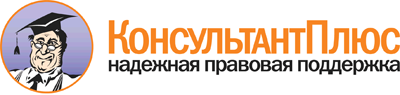  Приказ Минздрава России от 20.12.2012 N 1098н
"Об утверждении стандарта специализированной медицинской помощи детям при гриппе тяжелой степени тяжести"
(Зарегистрировано в Минюсте России 14.03.2013 N 27681) Документ предоставлен КонсультантПлюс

www.consultant.ru 

Дата сохранения: 21.07.2017 
 Прием (осмотр, консультация) врача-специалиста                           Прием (осмотр, консультация) врача-специалиста                           Прием (осмотр, консультация) врача-специалиста                           Прием (осмотр, консультация) врача-специалиста                               Код     медицинской    услуги   Наименование медицинской          услуги             Усредненный    показатель частотыпредоставления <1>  Усредненный    показатель      кратности     применения   B01.003.001 Осмотр (консультация)    врачом-анестезиологом-   реаниматологом первичный 0,9               1              B01.014.001 Прием (осмотр,           консультация) врача-     инфекциониста первичный  1                 1              B01.015.003 Прием (осмотр,           консультация) врача-     детского кардиолога      первичный                0,2               1              B01.023.001 Прием (осмотр,           консультация) врача-     невролога первичный      0,8               1              B01.028.001 Прием (осмотр,           консультация) врача-     оториноларинголога       первичный                1                 1              B01.029.001 Прием (осмотр,           консультация) врача-     офтальмолога первичный   0,1               1              B01.031.001 Прием (осмотр,           консультация) врача-     педиатра первичный       1                 1              B01.051.001 Прием (осмотр,           консультация) врача-     трансфузиолога первичный 0,05              1              Лабораторные методы исследования                                         Лабораторные методы исследования                                         Лабораторные методы исследования                                         Лабораторные методы исследования                                             Код     медицинской    услуги    Наименование медицинской            услуги              Усредненный      показатель         частоты      предоставления   Усредненный    показатель    кратности     применения  A12.05.005  Определение основных групп крови (A, B, 0)            0,05             1             A12.05.006  Определение резус-         принадлежности             0,05             1             A12.05.014  Исследование времени       свертывания                нестабилизированной крови  или рекальцификации плазмы неактивированное           0,8              1             A12.05.015  Исследование времени       кровотечения               0,8              1             A12.05.027  Определение протромбинового(тромбопластинового)       времени в крови или в      плазме                     0,8              1             A12.05.028  Определение тромбинового   времени в крови            0,8              1             A12.06.007  Серологические исследованияна вирусы респираторных    инфекций                   1                2             A26.19.001  Бактериологическое         исследование кала на       возбудителя дизентерии     (Shigella spp.)            1                1             A26.19.002  Бактериологическое         исследование кала на тифо- паратифозные микроорганизмы(Salmonella typhi)         1                1             A26.19.010  Микроскопическое           исследование кала на яйца иличинки гельминтов         1                1             B03.016.003 Общий (клинический) анализ крови развернутый          1                1             B03.016.004 Анализ крови биохимический общетерапевтический        1                1             B03.016.006 Анализ мочи общий          1                1             Инструментальные методы исследования                                     Инструментальные методы исследования                                     Инструментальные методы исследования                                     Инструментальные методы исследования                                         Код     медицинской    услуги   Наименование медицинской          услуги             Усредненный        показатель         частоты        предоставления    Усредненный    показатель      кратности     применения   A04.10.002  Эхокардиография          0,8               1              A04.16.001  Ультразвуковое           исследование органов     брюшной полости          (комплексное)            0,9               1              A04.23.001  Нейросонография          0,3               1              A05.10.006  Регистрация              электрокардиограммы      1                 1              A06.08.003  Рентгенография           придаточных пазух носа   0,5               1              A06.09.007  Рентгенография легких    1                 1              Прием (осмотр, консультация) и наблюдение врача-специалиста              Прием (осмотр, консультация) и наблюдение врача-специалиста              Прием (осмотр, консультация) и наблюдение врача-специалиста              Прием (осмотр, консультация) и наблюдение врача-специалиста                  Код     медицинской    услуги    Наименование медицинской            услуги              Усредненный      показатель         частоты      предоставления   Усредненный    показатель    кратности     применения  B01.003.002 Осмотр (консультация)      врачом-анестезиологом-     реаниматологом повторный   0,2              1             B01.003.003 Суточное наблюдение врачом-анестезиологом-            реаниматологом             0,7              7             B01.014.003 Ежедневный осмотр врачом-  инфекционистом с           наблюдением и уходом       среднего и младшего        медицинского персонала в   отделении стационара       0,7              7             B01.014.003 Ежедневный осмотр врачом-  инфекционистом с           наблюдением и уходом       среднего и младшего        медицинского персонала в   отделении стационара       0,3              14            B01.015.004 Прием (осмотр,             консультация) врача-       детского кардиолога        повторный                  0,2              1             B01.023.002 Прием (осмотр,             консультация) врача-       невролога повторный        0,1              1             B01.028.002 Прием (осмотр,             консультация) врача-       оториноларинголога         повторный                  0,25             1             B01.031.002 Прием (осмотр,             консультация) врача-       педиатра повторный         0,5              1             B01.051.002 Прием (осмотр,             консультация) врача-       трансфузиолога повторный   0,05             1             B01.054.001 Осмотр (консультация)      врача-физиотерапевта       0,8              1             Наблюдение и уход за пациентом медицинскими работниками со средним       (начальным) профессиональным образованием                                Наблюдение и уход за пациентом медицинскими работниками со средним       (начальным) профессиональным образованием                                Наблюдение и уход за пациентом медицинскими работниками со средним       (начальным) профессиональным образованием                                Наблюдение и уход за пациентом медицинскими работниками со средним       (начальным) профессиональным образованием                                     Код      медицинской    услуги        Наименование     медицинской услуги     Усредненный      показатель частоты    предоставления      Усредненный      показатель        кратности       применения    B03.003.005  Суточное наблюдение реанимационного     пациента            0,7                 7                Лабораторные методы исследования                                         Лабораторные методы исследования                                         Лабораторные методы исследования                                         Лабораторные методы исследования                                             Код     медицинской    услуги     Наименование медицинской             услуги             Усредненный      показатель       частоты      предоставления  Усредненный    показатель    кратности     применения  A09.05.012  Исследование уровня общего  глобулина в крови           0,7             2             A09.05.013  Определение                 альбумин/глобулинового      соотношения в крови         0,5             1             A09.05.014  Исследование уровня         глобулиновых фракций в крови0,5             1             A09.05.039  Исследование уровня         лактатдегидрогеназы в крови 0,3             1,5           A09.05.041  Исследование уровня         аспартат-трансаминазы в     крови                       0,2             2             A09.05.048  Исследование уровня         плазминогена в крови        0,2             1             A09.05.051  Исследование уровня         продуктов паракоагуляции в  крови                       0,2             1             A09.05.177  Исследование уровня         (концентрации) изоферментов креатинкиназы в крови       0,3             1             A09.23.004  Исследование уровня белка в спинномозговой жидкости     0,2             1             A09.23.008  Микроскопическое            исследование спинномозговой жидкости, подсчет клеток в  счетной камере (определение цитоза)                     0,2             1             A09.28.021  Определение объема мочи     1               5             A12.05.014  Исследование времени        свертывания                 нестабилизированной крови   или рекальцификации плазмы  неактивированное            0,2             1             A12.05.015  Исследование времени        кровотечения                0,2             1             A12.05.017  Исследование агрегации      тромбоцитов                 0,2             1             A12.05.027  Определение протромбинового (тромбопластинового) временив крови или в плазме        0,2             1             A12.05.028  Определение тромбинового    времени в крови             0,2             2             A12.06.016  Проведение серологической   реакции на различные        инфекции, вирусы            1               1             A26.05.001  Бактериологическое          исследование крови на       стерильность                0,7             1             A26.09.010  Бактериологическое          исследование мокроты на     аэробные и факультативно-   анаэробные микроорганизмы   0,3             1             A26.09.011  Бактериологическое          исследование лаважной       жидкости на аэробные и      факультативно-анаэробные    микроорганизмы              0,4             1             A26.09.029  Микробиологическое          исследование мокроты на     грибы                       0,1             1             B03.016.003 Общий (клинический) анализ  крови развернутый           1               6             B03.016.004 Анализ крови биохимический  общетерапевтический         1               2             B03.016.006 Анализ мочи общий           1               5             Инструментальные методы исследования                                     Инструментальные методы исследования                                     Инструментальные методы исследования                                     Инструментальные методы исследования                                         Код     медицинской    услуги   Наименование медицинской          услуги             Усредненный        показатель         частоты        предоставления    Усредненный    показатель      кратности     применения   A04.10.002  Эхокардиография          0,1               1              A04.16.001  Ультразвуковое           исследование органов     брюшной полости          (комплексное)            0,1               1              A05.10.006  Регистрация              электрокардиограммы      0,5               1              A06.08.003  Рентгенография           придаточных пазух носа   0,1               1              A06.09.007  Рентгенография легких    0,1               1              Хирургические, эндоскопические, эндоваскулярные и другие методы лечения, требующие анестезиологического и/или реаниматологического сопровождения  Хирургические, эндоскопические, эндоваскулярные и другие методы лечения, требующие анестезиологического и/или реаниматологического сопровождения  Хирургические, эндоскопические, эндоваскулярные и другие методы лечения, требующие анестезиологического и/или реаниматологического сопровождения  Хирургические, эндоскопические, эндоваскулярные и другие методы лечения, требующие анестезиологического и/или реаниматологического сопровождения        Код         медицинской        услуги       Наименование      медицинской        услуги          Усредненный      показатель частоты    предоставления      Усредненный      показатель        кратности       применения    A11.23.001      Спинномозговая   пункция          0,2                 1                B01.003.004.001 Местная анестезия0,2                 1                Немедикаментозные методы профилактики, лечения и медицинской реабилитацииНемедикаментозные методы профилактики, лечения и медицинской реабилитацииНемедикаментозные методы профилактики, лечения и медицинской реабилитацииНемедикаментозные методы профилактики, лечения и медицинской реабилитации    Код     медицинской    услуги        Наименование        медицинской услуги       Усредненный    показатель частоты   предоставления     Усредненный      показатель      кратности       применения   A17.30.017  Воздействие            электрическим полем    ультравысокой частоты  (ЭП УВЧ)               0,9                5               A21.30.005  Массаж грудной клетки  0,7                5               A22.30.003  Воздействие коротким   ультрафиолетовым       излучением (КУФ)       0,9                5                Код    Анатомо-    терапевтическо-  химическая    классификация   Наименование   лекарственного  препарата <**> Усредненный    показатель     частоты    предоставления Единицы измерения ССД  <***>  СКД  <****>A03FAСтимуляторы    моторики       желудочно-     кишечного      тракта         0,5           Метоклопрамид   мг       15    225    A07BCАдсорбирующие  кишечные       препараты      другие         0,3           Смектит         диоктаэдрическийг        9     63     A07EAКортикостероидыдля местного   применения     0,6           Будесонид       мг       0,2   3      A11GAАскорбиновая   кислота        (витамин C)    0,7           Аскорбиновая    кислота         мг       750   7500   B02AAАминокислоты   0,3           Аминокапроновая кислота         г        5000  30000  B02BXДругие         системные      гемостатики    0,5           Этамзилат       мг       400   6000   B05BBРастворы,      влияющие на    водно-         электролитный  баланс         1             Калия хлорид +  Кальция хлорид +Магния хлорид + Натрия ацетат + Натрия хлорид   мл       200   1000   Меглюмина натриясукцинат        мл       500   5500   Натрия хлорида  раствор сложный [Калия хлорид + Кальция хлорид +Натрия хлорид]  мл       250   1500   B05CXДругие         ирригационные  растворы       0,9           Декстроза       мл       1900  28500  B05XAРастворы       электролитов   1,9           Калия хлорид    мг       400   4000   Натрия хлорид   мл       200   1400   H02ABГлюкокортикоиды1             Дексаметазон    мг       12    180    Преднизолон     мг       40    600    J01CRКомбинации     пецициллинов,  включая        комбинации с   ингибиторами   бета-лактамаз  0,1           Амоксициллин +  [Клавулановая   кислота]        мг       3500 +500   24500 +3500   J01DDЦефалоспорины  3-го поколения 0,8           Цефотаксим      мг       4000  28000  Цефтриаксон     мг       1500  10500  J01FAМакролиды      0,1           Азитромицин     мг       2000  20000  J01GBДругие         аминогликозиды 0,2           Амикацин        мг       500   3500   J02ACПроизводные    триазола       0,5           Флуконазол      мг       200   1000   J05AHИнгибиторы     нейроаминидазы 0,7           Осельтамивир    мг       75    750    J06BAИммуноглобулинынормальные     человеческие   0,2           Иммуноглобулин  человека        нормальный      мл       25    75     L03ABИнтерфероны    0,5           Интерферон альфаМЕ       5000005000000M01ABПроизводные    уксусной       кислоты и      родственные    соединения     0,3           Диклофенак      мг       75    450    N02BEАнилиды        1             Парацетамол     мг       500   2500   N05BAПроизводные    бензодиазепина 0,2           Диазепам        мг       10    50     R01AAАдреномиметики 0,5           Ксилометазолин  мг       6     30     R01ADКортикостероиды0,6           Беклометазон    мг       0,1   1,5    R03ACСелективные    бета2-         адреномиметики 1             Сальбутамол     мг       0,1   1,5    Формотерол      мг       0,012 0,18   R03DXПрочие средствасистемного     действия для   лечения        обструктивных  заболеваний    дыхательных    путей          0,4           Фенспирид       мг       120   1200   R05CBМуколитические препараты      0,5           Ацетилцистеин   мг       600   4200   R05FBДругие         противокашлевыесредства и     отхаркивающие  средства       0,7           Амброксол +     Натрия          глицирризинат + Тимьяна         ползучего травы экстракт        мл       40    200     Наименование компонента           крови              Усредненный      показатель частоты    предоставления     Единицы   измерения  ССД  <***>  СКД  <****>Свежезамороженная плазма 0,04                мл         200   400    Эритроциты с удаленным   лейкотромбоцитарным слоем0,01                мл         200   400         Наименование вида          лечебного питания       Усредненный показатель частоты            предоставления          КоличествоОсновной вариант           стандартной диеты          1                                 15        